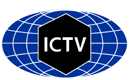 Part 1: TITLE, AUTHORS, APPROVALS, etcAuthor(s) and email address(es)Author(s) institutional address(es) (optional)Corresponding authorList the ICTV Study Group(s) that have seen this proposalICTV Study Group comments and response of proposerICTV Study Group votes on proposalAuthority to use the name of a living personSubmission datesICTV-EC comments and response of the proposerPart 2: NON-TAXONOMIC PROPOSALText of proposalPart 3: TAXONOMIC PROPOSALName of accompanying Excel moduleAbstractText of proposalSupporting evidence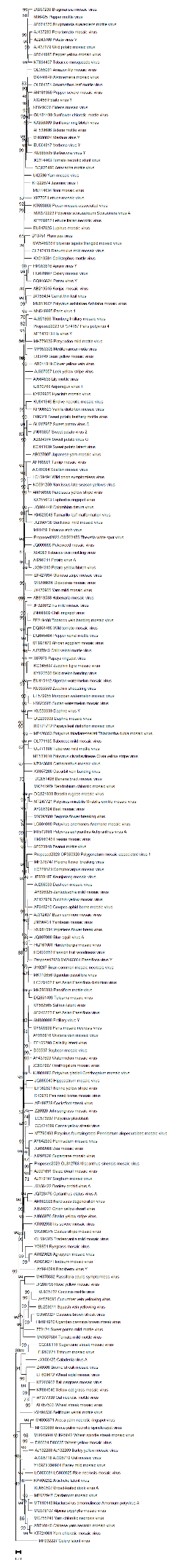 Figure 1.  Phylogenetic tree constructed by alignment of the polyprotein amino acid sequence of all members of Potyviridae with the complete genome sequence available and those proposed new viruses. Alignment was performed by Muscle, and the phylogenetic tree was constructed using bootstrap test of Phylogeny and the Poisson Model with 4000 replications, implemented in MEGA11.ReferencesAlcalá-Briseño RI, Casarrubias-Castillo K, López-Ley D, Garrett KA, Silva-Rosales L (2020) Network analysis of the papaya orchard virome from two agroecological regions of Chiapas, Mexico. Msystems, 5(1), pp.e00423-19. DOI: 10.1128/mSystems.00423-19. PMID: 31937673Cañada-Bautista MG, Reyes-Proaño EG, Cornejo-Franco JF, Alvarez-Quinto RA, Mollov D. and Quito-Avila DF (2022). Characterization of a new potyvirus infecting Thevetia ahouai in Ecuador. Arch Virolo167: 1461-1466.  DOI: 10.1007/s00705-022-05450-6. PMID: 35469094Chen B, Wu D, Zheng H, Li G, Cao Y, Chen J, Yan F, Song X, Lin L (2021 ) Complete genome sequence of passiflora virus Y infecting passion fruit in China. Arch Virol. 166(5):1489-1493. doi: 10.1007/s00705-021-05013-1. PMID: 33635433.Lan P-x, He P, Yang J, Zhou G-h, Chen X-j, Wei T-y, Li C-r, Gu R, Li R and Li F (2022) High-throughput sequencing reveals the presence of novel and known viruses in diseased Paris yunnanensis. Front. Microbiol. 13:1045750. doi: 10.3389/fmicb.2022.1045750. PMID: 36590431Leblanc Z, Gauthier ME, Lelwala R, Elliott C, McMaster C, Eichner R, Davis K, Liefting L, Thompson J, Dinsdale A, Whattam M, Pattemore J, Barrero RA (2022) Complete genome sequence of a novel potyvirus infecting Miscanthus sinensis (silver grass). Archives of Virology, 167(8), 1701–1705. https://doi.org/10.1007/s00705-022-05445-3. PMID 35579714Li Q, Zhang B, Hu J, Zhang L, Ji P, Dong J (2023) Complete genome sequence of polygonatum mosaic-associated virus 1, a novel member of the genus Potyvirus in China.  Arch Virol 168: 42. doi.org/10.1007/s00705-022-05665-7. PMID: 36609607Code assigned:2023.012PShort title: Create five new species in the genus Potyvirus (Patatavirales: Potyviridae)Short title: Create five new species in the genus Potyvirus (Patatavirales: Potyviridae)Short title: Create five new species in the genus Potyvirus (Patatavirales: Potyviridae)Inoue-Nagata AK, Wylie SJ, Jordan R, Kreuze JF, Li F, Lopez-Moya JJ, Makinen K, Ohshima Kalice.nagata@embrapa.br;s.wylie@murdoch.edu.au;ramon.jordan@ars.usda.gov;j.kreuze@cgiar.org;fanli@ynau.edu.cnjuanjose.lopez@cragenomica.es;kristiina.makinen@helsinki.fi;ohshimak@cc.saga-u.ac.jpEmbrapa Hortaliças, Brasília, DF, Brazil [AKI-N]Murdoch University, Perth, Australia [SJW]Floral & Nursery Plants Research Unit, U.S. National Arboretum, ARS, USDA, Washington, DC, USA [RJ]International Potato Center, Lima, Peru [JK]Yunnan Agricultural University, Kunming, China [LF]Centre for Research in Agricultural Genomics, CRAG (CSIC-IRTA-UAB-UB), Barcelona, Spain [JJL-M]University of Helsinki, Helsinki, Finland [KM]Saga University, Saga, Japan [KO]Alice Kazuko Inoue Nagata (alice.nagata@embrapa.br)Potyviridae Study GroupStudy GroupNumber of membersNumber of membersNumber of membersStudy GroupVotes supportVotes againstNo votePotyviridae800Is any taxon name used here derived from that of a living person (Y/N)NTaxon namePerson from whom the name is derivedPermission attached (Y/N)Date first submitted to SC ChairJune 16, 2023Date of this revision (if different to above)July 4, 20232023.012P.A.v1.Potyviridae_5nsThe Potyviridae Study Group proposes the creation of five new species, all in the genus Potyvirus. The sequence of the genome polyprotein coding region of the proposed viruses differs from those of accepted species being below the threshold for species demarcation within the genus Potyvirus of 76% nucleotide identity, as described in the text of proposal.The proposed new species are: Potyvirus miscanthiPotyvirus tetraparisPotyvirus passifloryPotyvirus polygonatiPotyvirus thevetiae